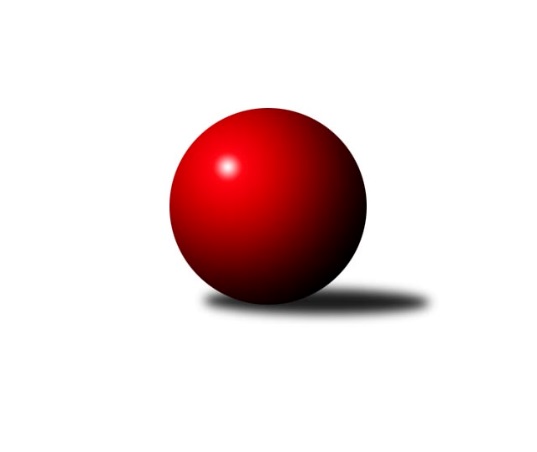 Č.8Ročník 2021/2022	29.10.2021Nejlepšího výkonu v tomto kole: 1685 dosáhlo družstvo: TJ Sokol Kostelec nad Černými lesy DStředočeský krajský přebor II. třídy 2021/2022Výsledky 8. kolaSouhrnný přehled výsledků:TJ Sokol Kostelec nad Černými lesy D	- TJ Sokol Kostelec nad Černými lesy B	6:0	1685:1516	7.0:1.0	26.10.TJ Sokol Brandýs nad Labem B	- TJ Sokol Kostelec nad Černými lesy C	2:4	1515:1547	3.0:5.0	28.10.TJ Lhotka	- KK Kosmonosy C	4:2	1551:1484	5.0:3.0	29.10.Tabulka družstev:	1.	TJ Lhotka	8	7	0	1	35.5 : 12.5 	39.5 : 24.5 	 1617	14	2.	TJ Sokol Kostelec nad Černými lesy C	8	6	0	2	29.5 : 18.5 	35.5 : 28.5 	 1588	12	3.	KK Kosmonosy C	8	5	0	3	30.0 : 18.0 	36.0 : 28.0 	 1599	10	4.	TJ Sokol Brandýs nad Labem B	8	2	0	6	19.0 : 29.0 	33.0 : 31.0 	 1545	4	5.	TJ Sokol Kostelec nad Černými lesy D	8	2	0	6	15.5 : 32.5 	27.5 : 36.5 	 1495	4	6.	TJ Sokol Kostelec nad Černými lesy B	8	2	0	6	14.5 : 33.5 	20.5 : 43.5 	 1525	4Podrobné výsledky kola:	 TJ Sokol Kostelec nad Černými lesy D	1685	6:0	1516	TJ Sokol Kostelec nad Černými lesy B	Josef Bouma	 	 236 	 199 		435 	 2:0 	 418 	 	228 	 190		Jakub Hlava	Peter Fajkus	 	 199 	 212 		411 	 2:0 	 351 	 	180 	 171		Kamil Rodinger	Jan Platil	 	 202 	 225 		427 	 1:1 	 403 	 	203 	 200		Michal Třeštík	František Zahajský	 	 203 	 209 		412 	 2:0 	 344 	 	167 	 177		Tomáš Kuželrozhodčí: vedoucí družstevNejlepší výkon utkání: 435 - Josef Bouma	 TJ Sokol Brandýs nad Labem B	1515	2:4	1547	TJ Sokol Kostelec nad Černými lesy C	Lukáš Kotek	 	 231 	 192 		423 	 1:1 	 378 	 	180 	 198		Vojtěch Stárek	Jakub Šarboch	 	 167 	 166 		333 	 0:2 	 394 	 	196 	 198		Veronika Šatavová	Pavel Schober *1	 	 132 	 191 		323 	 0:2 	 397 	 	204 	 193		Martin Šatava	Pavel Holec	 	 208 	 228 		436 	 2:0 	 378 	 	195 	 183		Jaroslava Soukenkovározhodčí: Kotek Pavelstřídání: *1 od 51. hodu Oldřich NechvátalNejlepší výkon utkání: 436 - Pavel Holec	 TJ Lhotka	1551	4:2	1484	KK Kosmonosy C	Josef Hejduk	 	 186 	 187 		373 	 0:2 	 378 	 	189 	 189		Jindřiška Svobodová	Michal Hejduk	 	 188 	 147 		335 	 1:1 	 339 	 	170 	 169		Ladislav Dytrych	Jakub Nový	 	 212 	 203 		415 	 2:0 	 375 	 	177 	 198		Luděk Horák	Dušan Hejduk	 	 223 	 205 		428 	 2:0 	 392 	 	205 	 187		Radek Horákrozhodčí: Kocourek KarelNejlepší výkon utkání: 428 - Dušan HejdukPořadí jednotlivců:	jméno hráče	družstvo	celkem	plné	dorážka	chyby	poměr kuž.	Maximum	1.	Dušan Hejduk 	TJ Lhotka	426.92	300.4	126.5	4.4	4/4	(447)	2.	Jakub Nový 	TJ Lhotka	419.75	297.6	122.2	7.8	4/4	(487)	3.	Radek Horák 	KK Kosmonosy C	417.36	287.0	130.4	5.2	3/3	(451)	4.	Vítězslav Hampl 	TJ Sokol Kostelec nad Černými lesy D	409.00	297.7	111.3	10.2	2/3	(459)	5.	Filip Bajer 	KK Kosmonosy C	407.83	290.5	117.3	9.5	2/3	(439)	6.	Jindřiška Svobodová 	KK Kosmonosy C	403.50	283.8	119.7	9.9	3/3	(459)	7.	Oldřich Nechvátal 	TJ Sokol Brandýs nad Labem B	402.63	293.1	109.5	9.8	4/4	(439)	8.	Luděk Horák 	KK Kosmonosy C	402.50	276.5	126.0	8.0	2/3	(430)	9.	Jan Novák 	TJ Sokol Kostelec nad Černými lesy B	401.89	291.3	110.6	8.0	3/4	(428)	10.	Lukáš Kotek 	TJ Sokol Brandýs nad Labem B	400.25	278.8	121.5	7.6	4/4	(429)	11.	Vojtěch Stárek 	TJ Sokol Kostelec nad Černými lesy C	398.94	291.5	107.4	10.1	3/3	(455)	12.	Jaroslava Soukenková 	TJ Sokol Kostelec nad Černými lesy C	397.89	279.8	118.1	7.9	3/3	(450)	13.	Veronika Šatavová 	TJ Sokol Kostelec nad Černými lesy C	397.61	277.0	120.6	8.9	3/3	(439)	14.	Martin Bulíček 	TJ Sokol Kostelec nad Černými lesy B	396.00	276.2	119.8	8.5	3/4	(402)	15.	Martin Šatava 	TJ Sokol Kostelec nad Černými lesy C	393.44	276.9	116.6	8.0	3/3	(430)	16.	Michal Třeštík 	TJ Sokol Kostelec nad Černými lesy B	391.00	287.0	104.0	12.2	4/4	(429)	17.	Josef Hejduk 	TJ Lhotka	386.75	280.1	106.7	13.2	3/4	(408)	18.	František Zahajský 	TJ Sokol Kostelec nad Černými lesy D	385.06	273.9	111.1	10.1	3/3	(450)	19.	Ladislav Dytrych 	KK Kosmonosy C	371.33	258.1	113.2	11.2	3/3	(410)	20.	Jan Platil 	TJ Sokol Kostelec nad Černými lesy D	370.27	266.0	104.3	13.7	3/3	(434)	21.	Pavel Schober 	TJ Sokol Brandýs nad Labem B	363.50	255.6	107.9	11.4	4/4	(376)	22.	Peter Fajkus 	TJ Sokol Kostelec nad Černými lesy D	361.90	263.4	98.5	15.8	2/3	(411)	23.	Josef Bouma 	TJ Sokol Kostelec nad Černými lesy D	358.56	265.2	93.3	19.4	3/3	(435)	24.	Tomáš Kužel 	TJ Sokol Kostelec nad Černými lesy B	324.67	237.0	87.7	18.3	3/4	(344)		Jakub Hlava 	TJ Sokol Kostelec nad Černými lesy B	428.38	292.8	135.6	6.5	2/4	(440)		Zdeněk Bayer 	KK Kosmonosy C	423.00	288.0	135.0	5.3	1/3	(434)		Pavel Nový 	TJ Lhotka	416.75	290.8	126.0	7.5	2/4	(442)		Pavla Hřebejková 	TJ Sokol Kostelec nad Černými lesy C	410.50	291.0	119.5	10.5	1/3	(417)		Barbora Fajrajzlová 	TJ Lhotka	409.50	290.0	119.5	5.5	2/4	(424)		Pavel Holec 	TJ Sokol Brandýs nad Labem B	402.50	286.1	116.4	7.5	2/4	(436)		Daniel Sus 	TJ Sokol Kostelec nad Černými lesy C	401.00	295.0	106.0	14.0	1/3	(401)		Milan Hejduk 	TJ Lhotka	384.50	271.0	113.5	11.0	2/4	(404)		Karel Nový 	TJ Lhotka	379.00	259.0	120.0	7.0	1/4	(379)		Jaroslav Novák 	TJ Sokol Kostelec nad Černými lesy B	373.00	259.5	113.5	10.0	2/4	(407)		Jakub Šarboch 	TJ Sokol Brandýs nad Labem B	366.00	256.0	110.0	9.8	2/4	(395)		Eva Křenková 	TJ Sokol Brandýs nad Labem B	361.00	254.0	107.0	9.0	1/4	(361)		Kamil Rodinger 	TJ Sokol Kostelec nad Černými lesy B	361.00	262.4	98.6	16.0	2/4	(384)		Ladislav Sopr 	TJ Sokol Brandýs nad Labem B	340.00	256.5	83.5	18.0	2/4	(356)		Michal Hejduk 	TJ Lhotka	335.00	253.0	82.0	23.0	1/4	(335)Sportovně technické informace:Starty náhradníků:registrační číslo	jméno a příjmení 	datum startu 	družstvo	číslo startu
Hráči dopsaní na soupisku:registrační číslo	jméno a příjmení 	datum startu 	družstvo	26624	Michal Hejduk	29.10.2021	TJ Lhotka	Program dalšího kola:9. kolo4.11.2021	čt	17:00	TJ Sokol Kostelec nad Černými lesy D - TJ Sokol Brandýs nad Labem B	4.11.2021	čt	18:00	KK Kosmonosy C - TJ Sokol Kostelec nad Černými lesy C	4.11.2021	čt	18:45	TJ Sokol Kostelec nad Černými lesy B - TJ Lhotka	Nejlepší šestka kola - absolutněNejlepší šestka kola - absolutněNejlepší šestka kola - absolutněNejlepší šestka kola - absolutněNejlepší šestka kola - dle průměru kuželenNejlepší šestka kola - dle průměru kuželenNejlepší šestka kola - dle průměru kuželenNejlepší šestka kola - dle průměru kuželenNejlepší šestka kola - dle průměru kuželenPočetJménoNázev týmuVýkonPočetJménoNázev týmuPrůměr (%)Výkon3xPavel HolecBrandýs nL B4364xPavel HolecBrandýs nL B115.714361xJosef BoumaKostelec nČl D4352xLukáš KotekBrandýs nL B112.264234xDušan HejdukLhotka A4286xDušan HejdukLhotka A110.064283xJan PlatilKostelec nČl D4271xJosef BoumaKostelec nČl D107.384352xLukáš KotekBrandýs nL B4233xJakub NovýLhotka A106.724153xJakub HlavaKostelec nČl B4183xJan PlatilKostelec nČl D105.41427